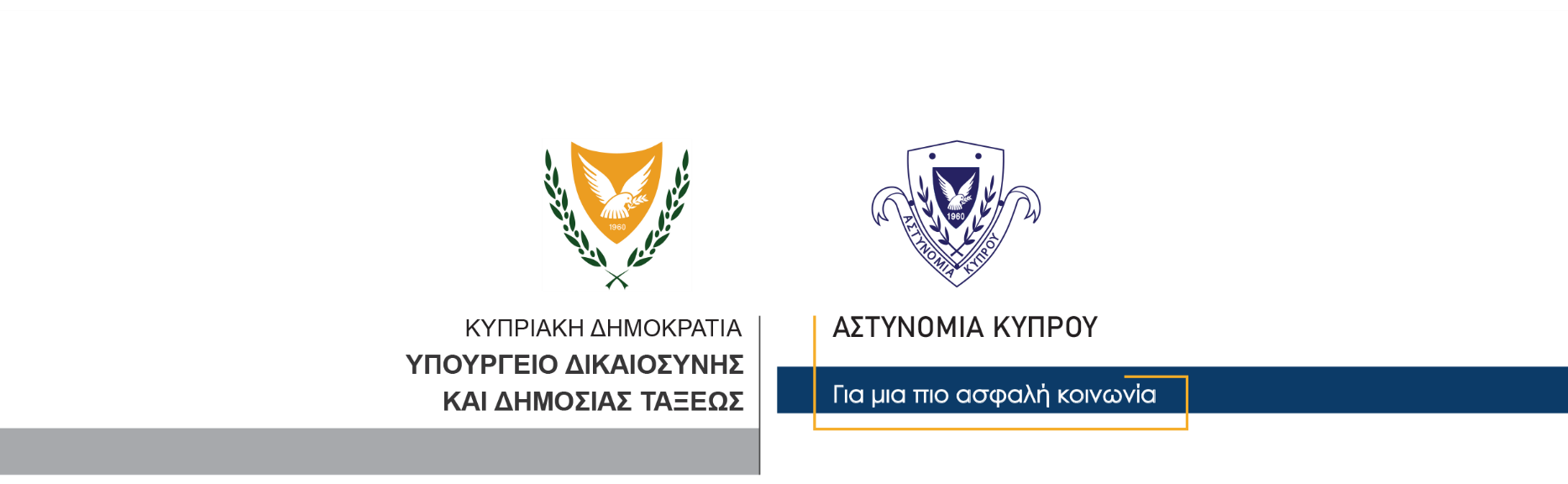 19 Φεβρουαρίου, 2023  Δελτίο Τύπου 2Εντοπισμός μεγάλης ποσότητας καπνικών προϊόντωνΜέλη της Αστυνομίας, διενήργησαν σήμερα το πρωί, έρευνα δυνάμει δικαστικού εντάλματος, στην οικία, υποστατικά και οχήματα 56χρονου στη Λευκωσία. Κατά τη διάρκεια της έρευνας εντοπίστηκαν και κατασχέθηκαν 18,920 τσιγάρα, 2,200 θερμαντικά τσιγάρα και 4,850 γραμμάρια καπνού στριφτού τσιγάρου. Ο 56χρονος μεταφέρθηκε σε Αστυνομικό Σταθμό, ενώ σχετικά ειδοποιήθηκε το Τμήμα Τελωνείων. Τα καπνικά προϊόντα παραλήφθηκαν από το Τμήμα Τελωνείων, ενώ η υπόθεση ρυθμίστηκε εξωδίκως, με την καταβολή του χρηματικού ποσού των 8,000 ευρώ, από τον 56χρονο. 		    Κλάδος ΕπικοινωνίαςΥποδιεύθυνση Επικοινωνίας Δημοσίων Σχέσεων & Κοινωνικής Ευθύνης